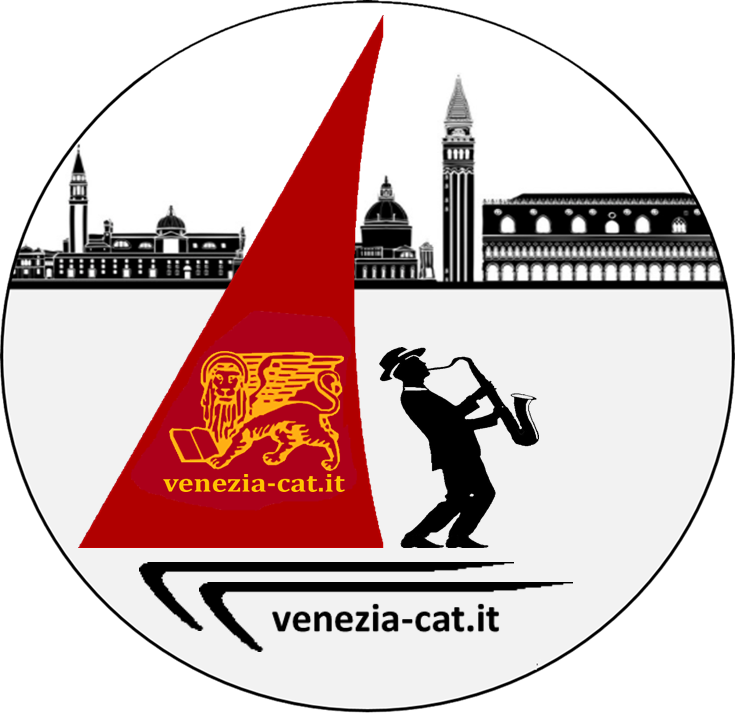 Venezia Catamaran Gift Card TemplatesCreate your own gift card(s) using the below editable templates. More instructions and comments at the end of this documentTemplate 1: Sunset Jazz Cruise for 2 persons. Value 160 Euro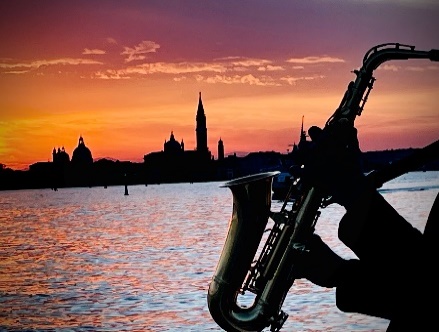 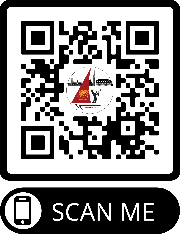 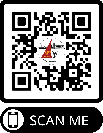 Template 2: Venice by Night Cruise for 2 persons. Value 120 Euro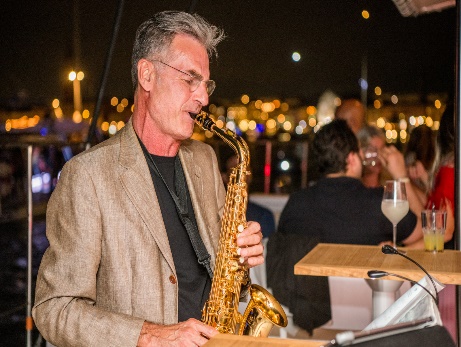 Template 3: Vivaldi Cruise for 2 persons. Value 80 Euro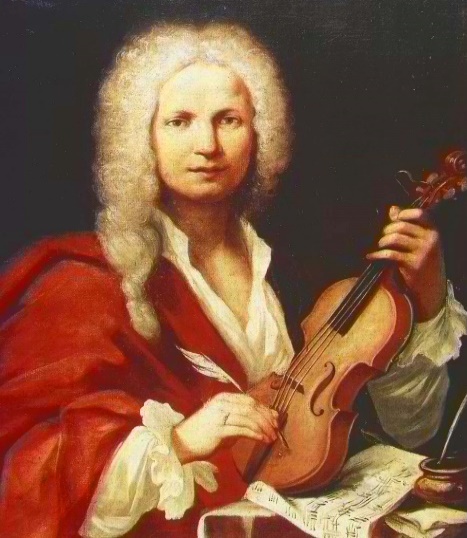 Template 4: Spritz Tour for 2 persons. Value 80 Euro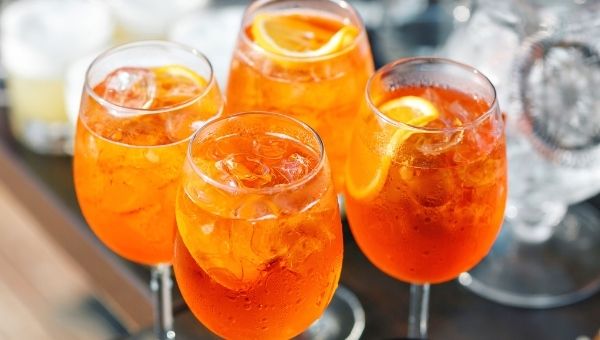 Template 5: Value Voucher for 200 Euro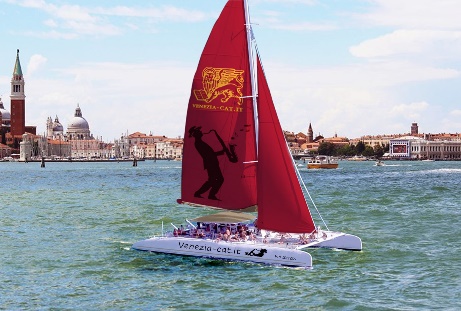 How to Use Venezia Catamaran Gift CardsCreate Your own Gift Card TemplateBased on this editable word file, create your own template. You may want to change the text, translate the voucher to other languages, or add your own company logo.Purchase one or more gift vouchers onlineOn www.venezia-cat.it/GiftCard, you can generate any value which is a multiple of 40 or 60 Euro. After completion of the purchase, you will receive a ticket with the Voucher Code: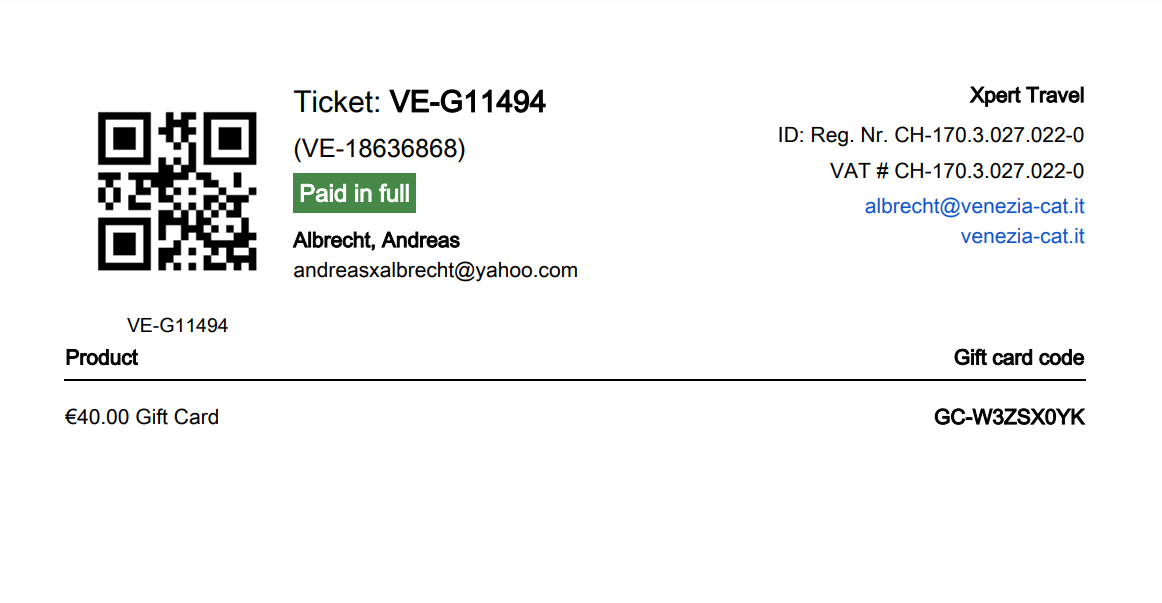 Create your personalized Gift Card with Gift Card CodeAdd the above Gift Card code to your template to create your gift card. You may also want to add the name of the person or organization that is to receive this gift card.Send Your Gift CardPrint your gift cards on quality paper or send them as picture via email… just make sure that your gift card contains the correct gift card code and clear instructions how to redeem the ticket.Important NoteWhatever your choice of voucher and the wording of your gift card, our vouchers are NOT linked to any specific tour but can be used in the most flexible way for ALL Venezia catamaran products. It is also possible to use the voucher for multiple tours on different dates.Example: A gift voucher for 2 x Sunset Jazz Cruise in the value of 160 EUR could be used as follows:Buy two tickets for the Sunset Jazz CruiseBuy four tickets for the Vivaldi tourBuy two tickets for the Vivaldi Tour and two tickets for the Spritz Tour at a later date, using the same voucher codeBuy three tickets for the Sunset Jazz Cruise, whereby two tickets are free, one ticket needs to be paidVenice, 8 August 2022